В МКОУ "Ильменская СОШ" с 08. 11.2021 по 12.11.2021 организована выставка рисунков посвящённых празднику дню народного единства, учениками были выполнены тематические рисунки, а так же творческие работы на свободную тему.

#деньнародногоединства #мыедины #волонтеры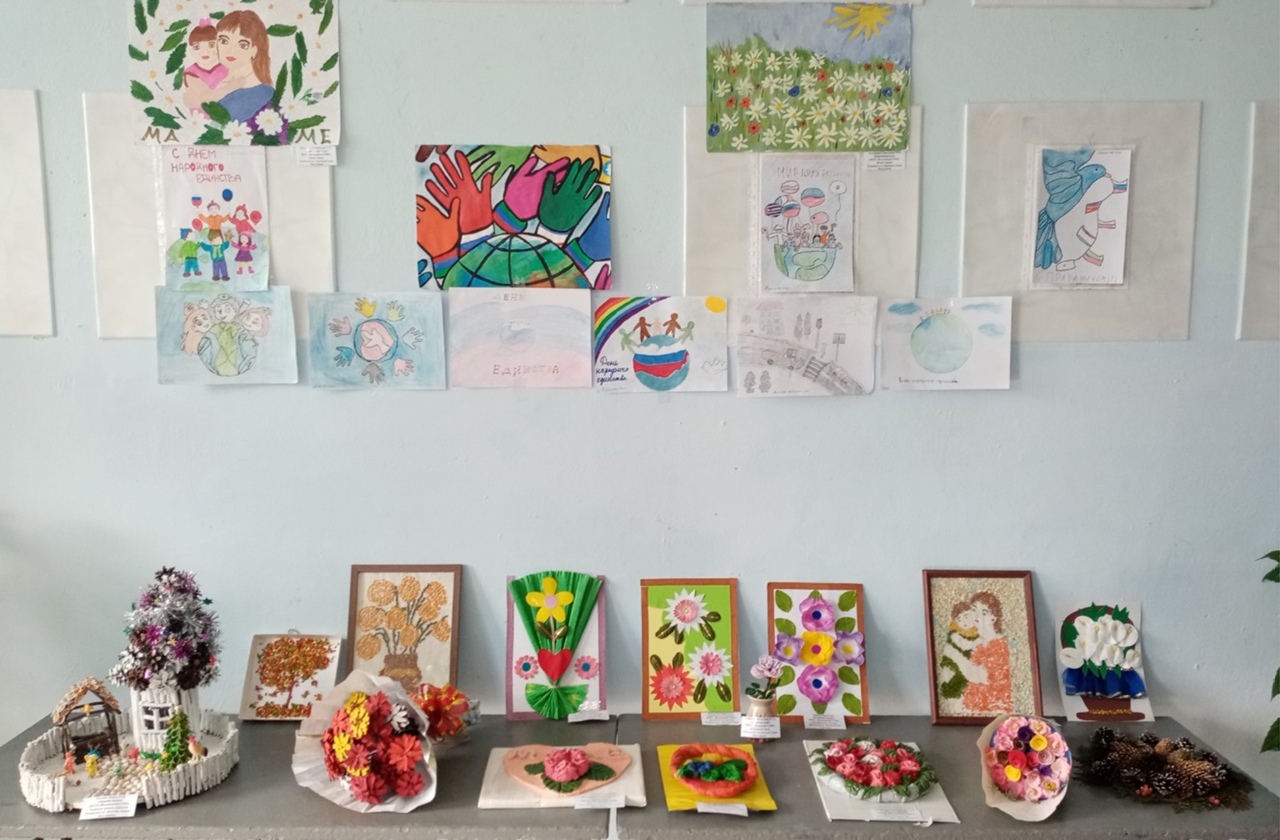 